Task: From the information provided below work out which piece of information you will need to answer the questions on worksheet 4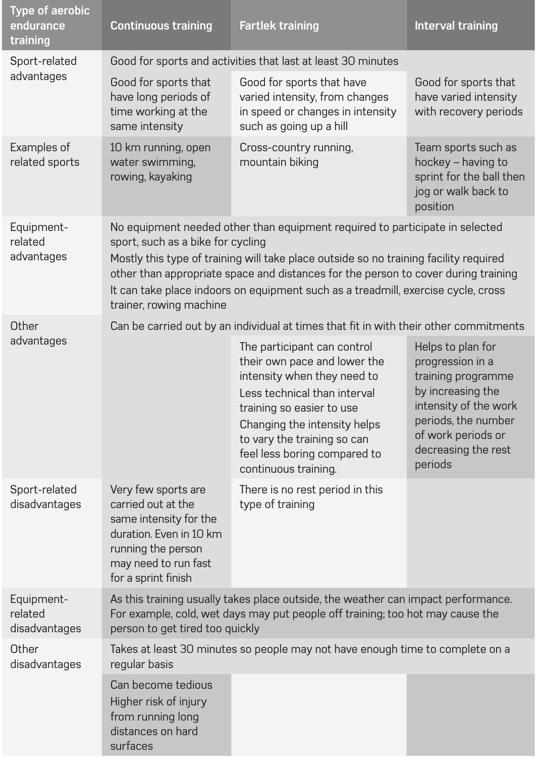 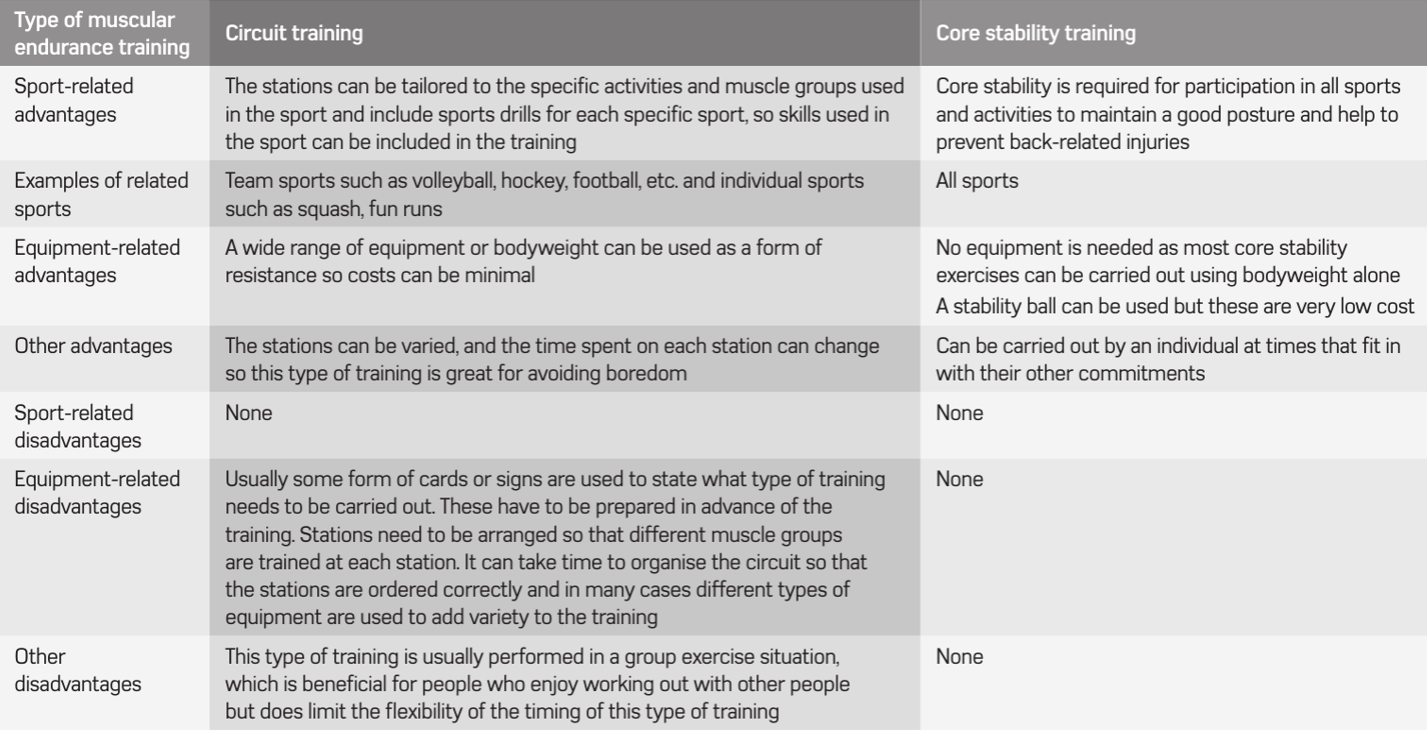 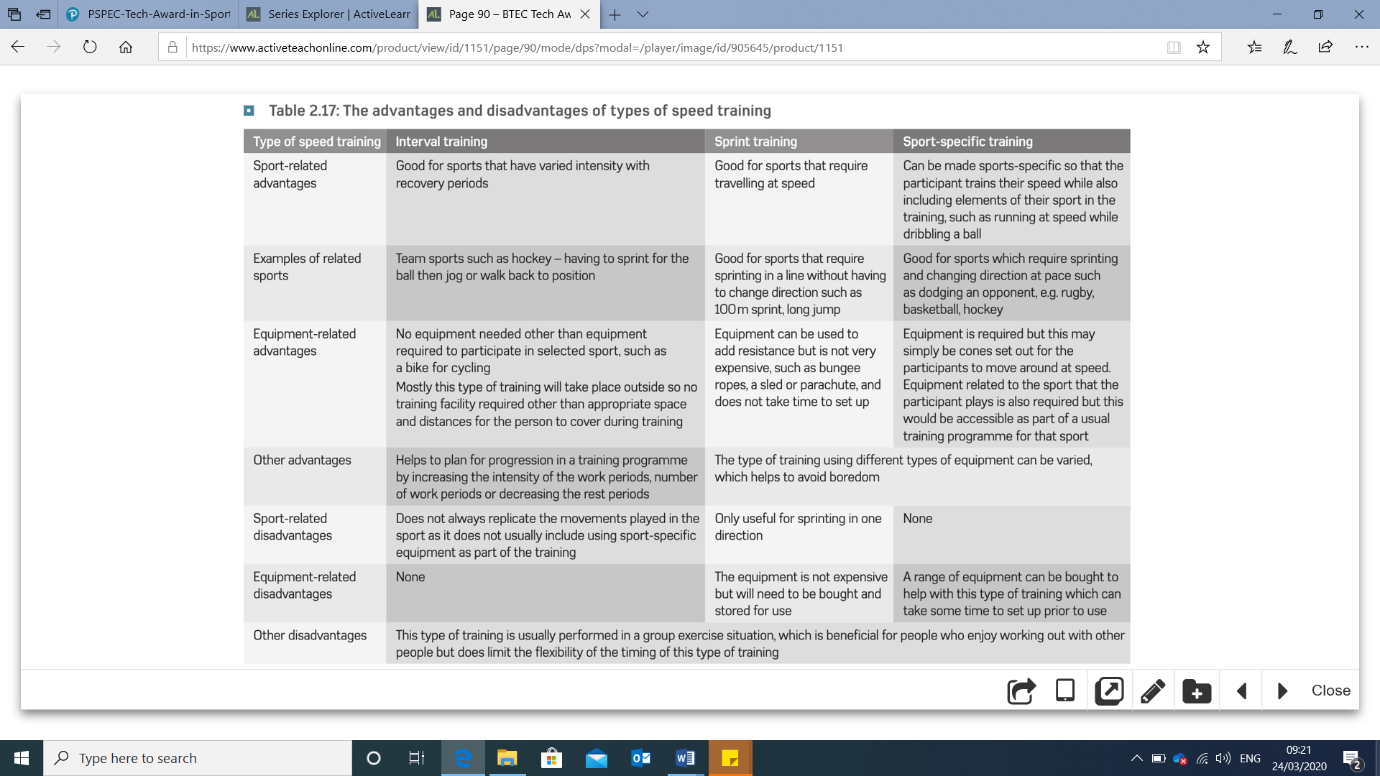 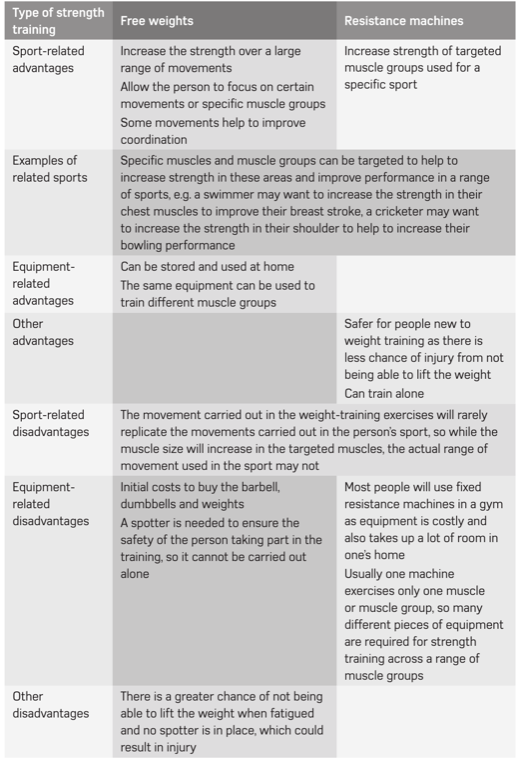 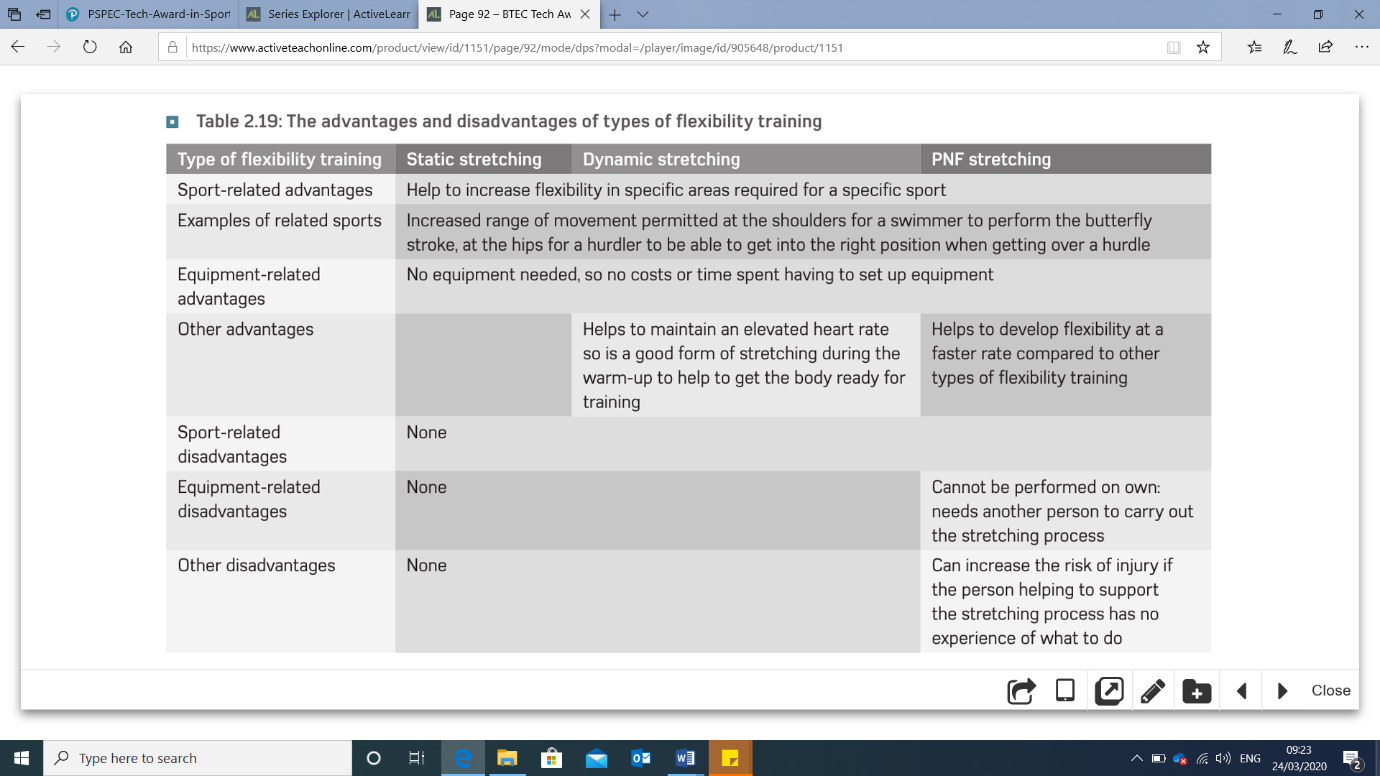 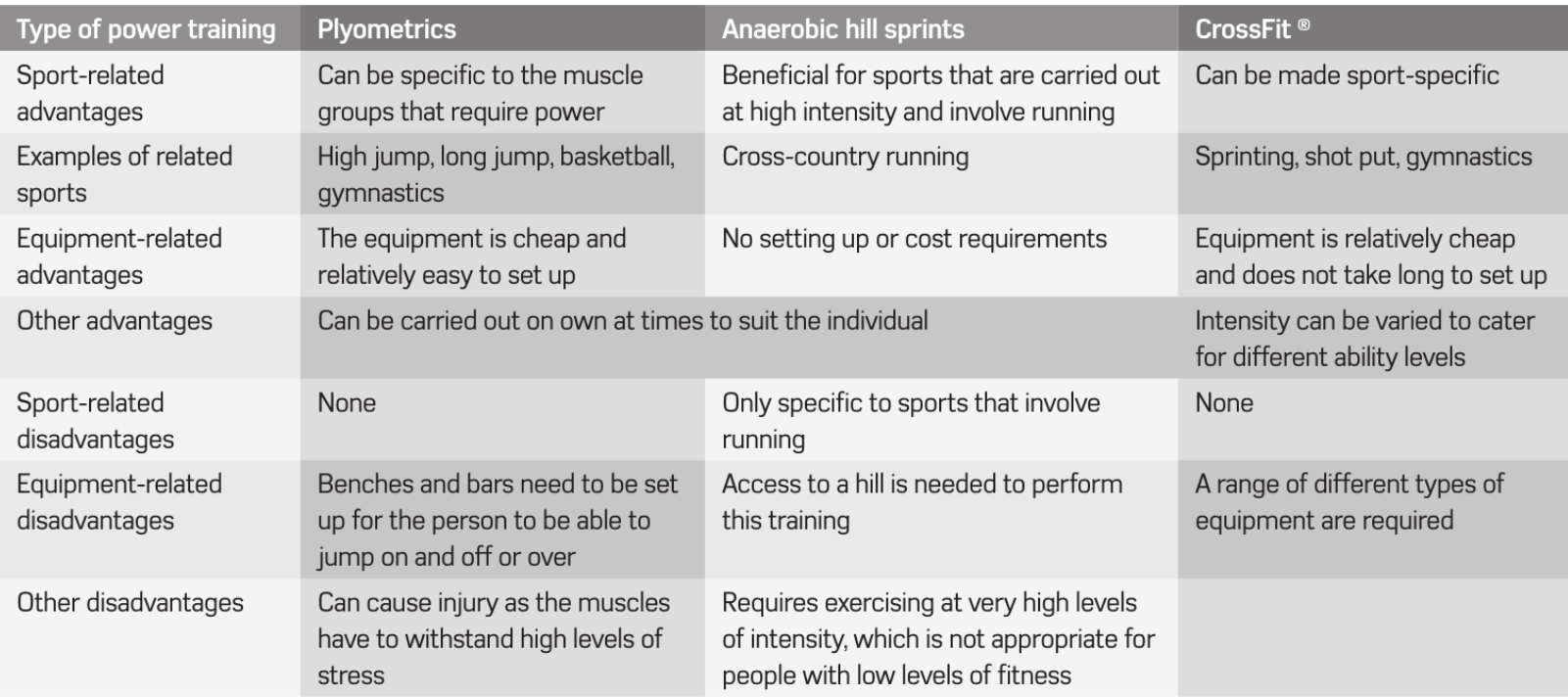 